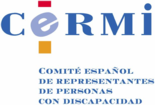 Propuesta de enmiendas del CERMI en materia de discapacidad al Proyecto de Ley Orgánica de modificación de la Ley de Enjuiciamiento Criminal para el fortalecimiento de las garantías procesales y la regulación de las medidas de investigación tecnológicaEnmienda 1ª – De adiciónIncluir una nueva disposición final al Proyecto de Ley, con la numeración que corresponda, con esta redacción:“Disposición final XXXX. Carácter orgánico del artículo 763 de la Ley 1/2000, de 7 de enero, de Enjuiciamiento Civil.Se dota de carácter orgánico al artículo 763 de la Ley 1/2000, de 7 de enero de Enjuiciamiento Civil, que regula el internamiento no voluntario por razón de trastorno psíquico.” JustificaciónCon esta propuesta se pretende dar cumplimiento a la sentencia del Tribunal Constitucional – Pleno, nº 132/2010 de 2 de diciembre que declaró la inconstitucionalidad del procedimiento regulado en este artículo 763 por carecer del carácter orgánico que debe tener todo precepto legal que afecte a derechos fundamentales y libertades públicas, como es, en este caso, el de la libertad personal. Aunque el Tribunal Constitucional no anuló el precepto, por el vacío jurídico material que se crearía, instó al Legislador a que con celeridad subsanase esta deficiencia de rango, que con la aceptación de esta enmienda quedaría resuelta (STC: “Estamos, por consiguiente, en presencia de una vulneración de la Constitución que sólo el legislador puede remediar; razón por la que resulta obligado instar al mismo para que, a la mayor brevedad posible, proceda a regular la medida de internamiento no voluntario por razón de trastorno psíquico mediante ley orgánica.”)Enmienda 2ª – De adición Incorporar una nueva disposición final con la numeración que corresponda, de modificación de la Ley Orgánica 5/1995, de 22 de mayo, del Tribunal del Jurado, con esta redacción:“Disposición final XXX. Modificación de la Ley Orgánica 5/1995, de 22 de mayo, del Tribunal del Jurado, para acomodarla a la Convención Internacional sobre los Derechos de las Personas con Discapacidad de 13 de diciembre de 2006. Uno. Se modifica el apartado 5 del artículo 8, sobre requisitos para ser jurado, que quedaría con la siguiente redacción:“5. Contar con la aptitud suficiente para el desempeño de la función del jurado. Las personas con discapacidad no podrán ser excluidas por esta circunstancia de la función de jurado, debiéndoseles proporcionar por parte de la Administración de Justicia los apoyos precisos, así como efectuar los ajustes razonables, para que puedan desempeñar con normalidad este cometido.”   Dos. El artículo 20 pasa a tener la siguiente redacción: «Dentro de los cinco días siguientes a la recepción del cuestionario, los candidatos a jurados designados lo devolverán al Magistrado que haya de presidir el Tribunal del Jurado, por correo con franqueo oficial, debidamente cumplimentado, haciendo constar, en su caso, aquellas circunstancias personales asociadas a situaciones de discapacidad que pudieran presentar y que fueran relevantes para el ejercicio regular de esta función, así como acompañarán las justificaciones documentales que estimen oportunas y concretarán la solicitud de los medios de apoyo y ajustes razonables que necesiten para ejercer este derecho.»JustificaciónLa Convención de Naciones Unidas sobre los derechos de las personas con discapacidad establece, entre otras obligaciones para los Estados miembros, la de asegurar que estas personas tengan acceso a la Justicia en igualdad de condiciones con las demás, incluido el ajuste de los procedimientos para facilitar su desempeño en las funciones efectivas como participantes directos e indirectos. Son los artículos 2 y 9 de la Convención los que definen los principios de comunicación y accesibilidad de las personas con discapacidad. La aplicación de estos principios en el ámbito de la Justicia implica la supresión de aquellas barreras que interactúan con las deficiencias de las personas impidiendo su participación plena. Un ámbito especialmente significativo dentro de la Justicia es el que se refiere a la participación que garantiza el artículo 125 de la Constitución española de 1978 en la institución del jurado. La regulación de este derecho se efectuó en la Ley Orgánica 5/1995, de 22 de mayo, del Tribunal del Jurado, alguno de cuyos planteamientos requiere una revisión a la luz de los mencionados principios de la Convención de Naciones Unidas. 1 de abril de 2015.CERMIwww.cermi.eswww.convenciondiscapacidad.es